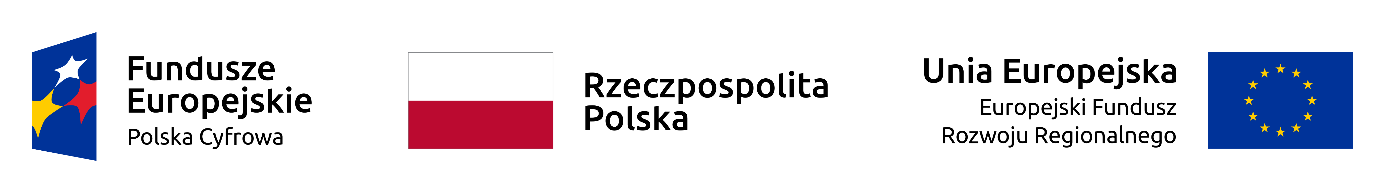 OŚWIADCZENIE rodzica/opiekuna prawnego/pełnoletniego uczniaW związku z przystąpieniem do projektu grantowego „Wsparcie dzieci z rodzin popegeerowskich w rozwoju cyfrowym – Granty PPGR w Gminie Borne Sulinowo” realizowanego w ramach Programu Operacyjnego Polska Cyfrowa na lata 2014-2020, ja niżej podpisana/y przekazuję dane do zawarcia umowy darowizny sprzętu komputerowego.Dane ucznia niepełnoletniego:Imię: ……………………………………………………………………………………………………………………………………Nazwisko: ……………………………………………………………………………………………………………………………Adres: …………………………………………………………………………………………………………………………………PESEL: ………………………………………………………………………………………………………………………………….Dane ucznia pełnoletniego / rodzica / opiekuna prawnego / kuratora:Imię: ……………………………………………………………………………………………………………………………………Nazwisko: ……………………………………………………………………………………………………………………………Adres: …………………………………………………………………………………………………………………………………PESEL: ………………………………………………………………………………………………………………………………Seria i nr dowodu osobistego/paszportu: ……………………………………………………………………………				…………………………………………………………….					              Data i podpis